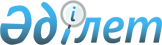 Об установлении ограничительных мероприятий
					
			Утративший силу
			
			
		
					Решение акима Евгеньевского сельского округа города Аксу Павлодарской области от 20 февраля 2015 года № 1-09/03. Зарегистрировано Департаментом юстиции Павлодарской области 25 февраля 2015 года № 4316. Утратило силу решением исполняющего обязанности акима Евгеньевского сельского округа города Аксу Павлодарской области от 3 ноября 2015 года № 1-09/05      Сноска. Утратило силу решением исполняющего обязанности акима Евгеньевского сельского округа города Аксу Павлодарской области от 03.11.2015 № 1-09/05.

      В соответствии со статьей 35 Закона Республики Казахстан от 23 января 2001 года "О местном государственном управлении и самоуправлении в Республике Казахстан", подпунктом 7) статьи 10-1 Закона Республики Казахстан от 10 июля 2002 года "О ветеринарии", на основании представления руководителя Аксуской городской территориальной инспекции Комитета ветеринарного контроля и надзора Министерства сельского хозяйства Республики Казахстан, в связи с выявлением заболевания бруцеллез среди крупного рогатого скота, принимаю РЕШЕНИЕ:

      1. Установить ограничительные мероприятия по животноводческой отрасли на территории крестьянского хозяйства "Сергей" Евгеньевского сельского округа города Аксу.

      2. Государственным учреждениям "Отдел ветеринарии города Аксу" (по согласованию), "Аксуская территориальная инспекция Комитета ветеринарного контроля и надзора Министерства сельского хозяйства Республики Казахстан" (по согласованию), республиканского государственного учреждения "Аксуское городское управление по защите прав потребителей по городу Аксу" (по согласованию) для достижения ветеринарно-санитарного благополучия в выявленном эпизоотическом очаге провести необходимые ветеринарно-санитарные мероприятия.

      3. Контроль за выполнением настоящего решения оставляю за собой.

      4. Настоящее решение вводится в действие со дня его первого официального опубликования.


					© 2012. РГП на ПХВ «Институт законодательства и правовой информации Республики Казахстан» Министерства юстиции Республики Казахстан
				
      Аким Евгеньевского

      сельского округа

М.Д. Дүйсенби

      "СОГЛАСОВАНО"

      Руководитель государственного

      учреждения "Отдел ветеринарии

      города Аксу"

В. Шанов

      "20" февраля 2015 года

      "СОГЛАСОВАНО"

      Руководитель республиканского

      государственного учреждения

      "Аксуское городское управление

      по защите прав потребителей

      по городу Аксу"

А. Жалелов

      "20" февраля 2015 года

      "СОГЛАСОВАНО"

      Руководитель государственного

      учреждения "Аксуская городская

      территориальная инспекция

      комитета ветеринарного контроля

      и надзора Министерства

      сельского хозяйства

      Республики Казахстан"

Г. Батаев

      "20" февраля 2015 года
